Частное Учреждение Профсоюзов «Центр реализации путевок и курортных услуг»                                                                                  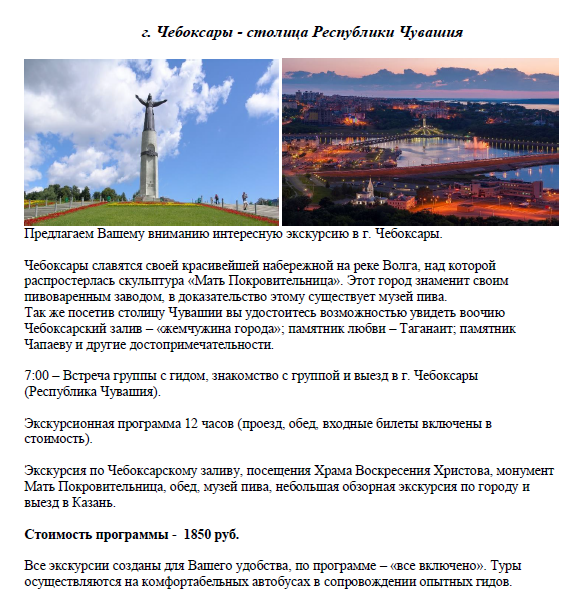 **Возможна организация групповых экскурсий                                   СПЕШИТЕ БРОНИРОВАТЬ!!!!!!!С уважением,  Учреждение «Центр реализации путевок»тел.8(843)236-51-03, 238-17-60, 299-42-85, 236-45-49, kurort-center@mail.ruТАТАРСТАН РЕСПУБЛИКАСЫ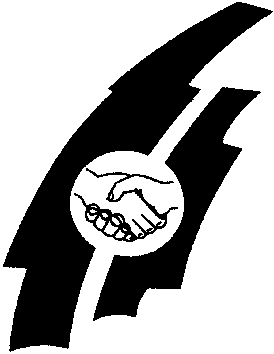 ПРОФСОЮЗЛАРУЧРЕЖДЕНИЕСЕ“Центр реализации путёвок и курортных услуг”г.Казань, ул.Муштари, 9 (центр города), офис 108,        тел. 236-51-03, 238-17-60kurort-center@mail.ruУЧРЕЖДЕНИЕ ПРОФСОЮЗОВ РЕСПУБЛИКИ ТАТАРСТАН“Центр реализации путёвок и курортных услуг”г.Казань, ул.Муштари, 9 (центр города), офис 108,                 тел. тел. 236-51-03, 238-17-60kurort-center@mail.ru